О внесении изменений в постановлениеИсполнительного комитета Алексеевского муниципального района от 10.10.2017 № 385«О Перечне мест массового пребывания людейв Алексеевском муниципальном районе»В целях обеспечения общественной безопасности, защиты населения от террористических актов, охраны объектов с массовым пребыванием людей и в соответствии с постановлениями Правительства Российской Федерации от 25.03.2015 № 272 «Об утверждении требований к антитеррористической защищенности мест массового пребывания людей и объектов (территорий), подлежащих обязательной охране войсками национальной гвардии Российской Федерации, и форм паспортов безопасности таких мест и объектов (территорий)»,  от 07.10.2017 № 1235 «Об утверждении требований к антитеррористической защищенности объектов (территорий) Министерства образования и науки Российской Федерации и объектов (территорий), относящихся к сфере деятельности Министерства образования и науки Российской Федерации, и формы паспорта безопасности этих объектов (территорий)», письма Кабинета Министров Республики Татарстан от 05.10.2017 № 20-54/12715 «Об актуализации перечня мест массового пребывания людей»постановляю:1. Перечень объектов с массовым пребыванием людей изложить в новой редакции (Приложение).2. Контроль за исполнением настоящего постановления оставляю за собой.Руководитель Исполнительного комитета                                                           Д.А. ГилязовПриложениек постановлению Исполнительного комитетаАлексеевского муниципального районаот_04.12.2017__ №_432____Перечень   объектов с массовым пребыванием людей   в Алексеевском муниципальном районеУправляющий деламИсполнительного комитета                                                                          Г.А. ЮсуповаИСПОЛНИТЕЛЬНЫЙ КОМИТЕТАЛЕКСЕЕВСКОГО МУНИЦИПАЛЬНОГО РАЙОНАРЕСПУБЛИКИ ТАТАРСТАН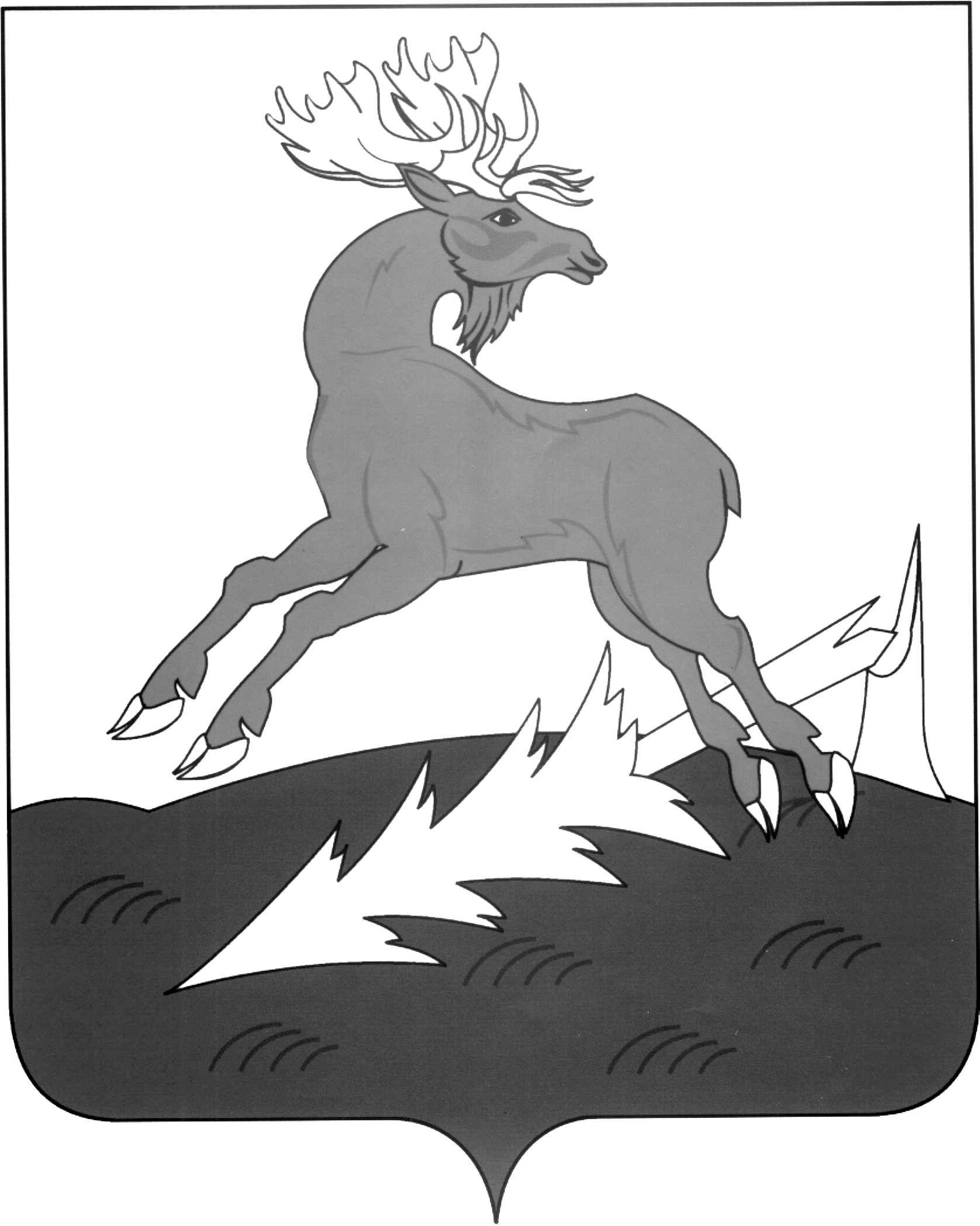 АЛЕКСЕЕВСКМУНИЦИПАЛЬ РАЙОНЫНЫҢ      БАШКАРМА КОМИТЕТЫТАТАРСТАН РЕСПУБЛИКАСЫПОСТАНОВЛЕНИЕ                        __04.12.2017__________п.г.т.АлексеевскоеКАРАР№ ___432___№№ п/пНаименование объектаМесто расположенияКатего-рия 1.Торговый дом «Асылбике»422900, пгт. Алексеевское,ул.Казакова, 1032.Торговый дом «Дулкын»422900, пгт. Алексеевское,ул.Казакова, 933.Торговый дом «Пятерочка +»422900, пгт. Алексеевское,ул. Павелкина, 2334.Рынок «Карусель»422900, пгт. Алексеевское,ул. Павелкина, 2335.Торговый дом «Асыл»422900, пгт. Алексеевское,ул. Куйбышева, 8336.ТК «Аляска»422900, пгт. Алексеевское,ул. Ленина37.ГБУК РТ «Билярский государственный иторико -археологический и природный музей заповедник н.п. Билярск28.ТК «Кызыл Яр» (Пятерочка)422900, пгт. Алексеевское,ул. Подлесная, 4839.ТК «Оазис»422900, пгт. Алексеевское,ул. Павелкина, 31310.Храм Вознесения Христова422900, пгт.Алексеевское, ул.Соборная площадь, 1211.Соборная Мечеть422900, пгт. Алексеевское,ул. Пушкина, 4312.Детский оздоровительный лагерь «Дубок»н.п. Билярск3